	A-LEVEL PAPER 2 PP12 MS	1.[6][6]2.[8][8]3.[6][6]4.[15][15]5.(a)(b)(c)(d)[18]6.[2][2]7.[16][16]8.[5][5]9.[6][6]10.[16][16]11.(b)(c)(d)(e)(f)[7]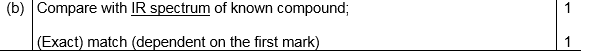 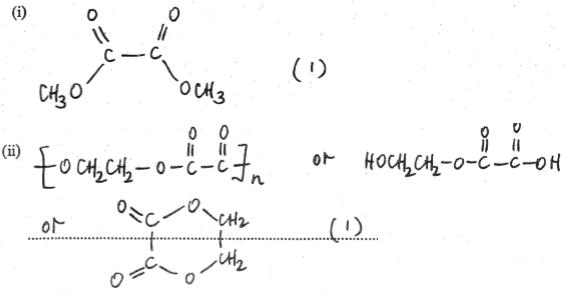 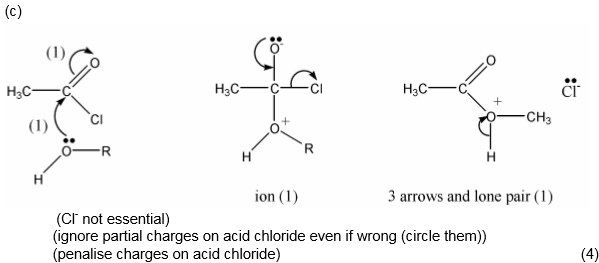 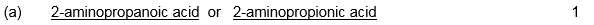 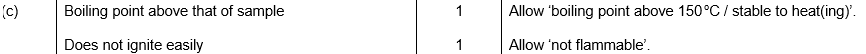 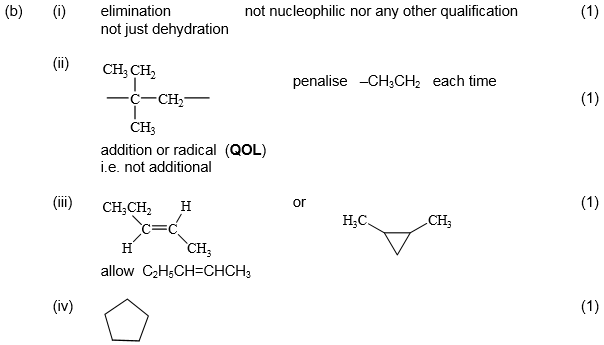 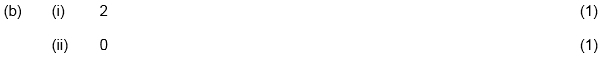 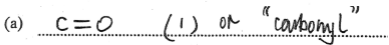 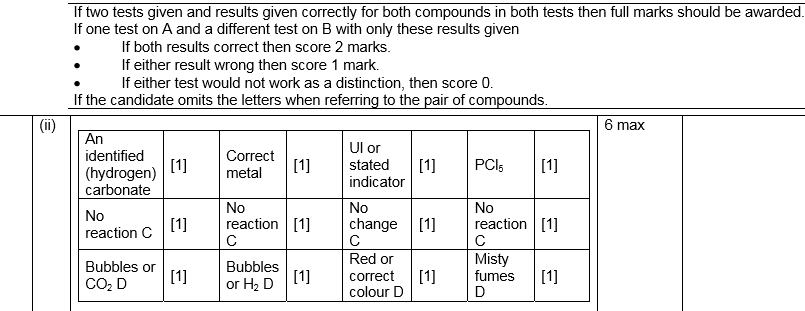 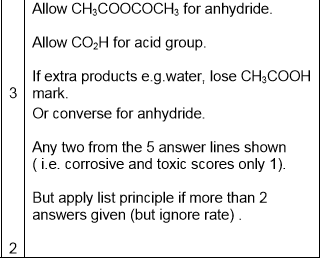 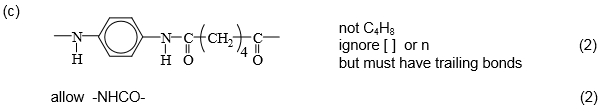 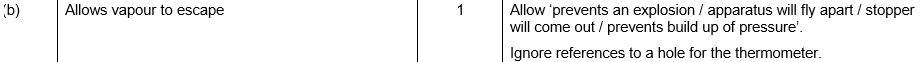 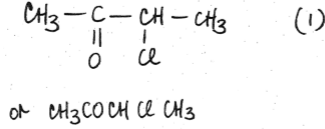 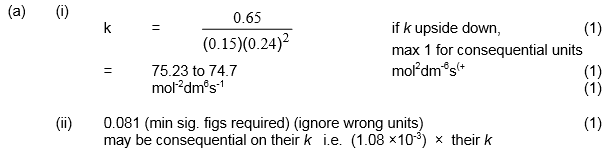 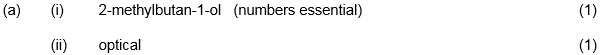 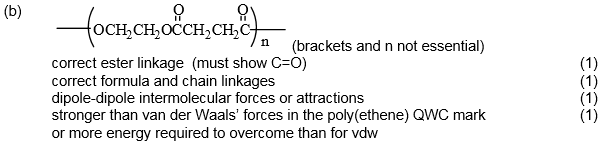 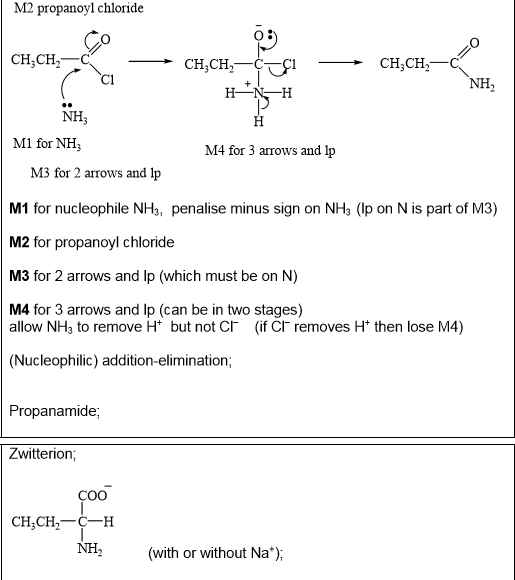 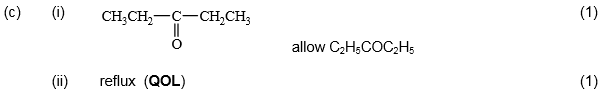 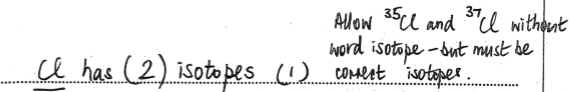 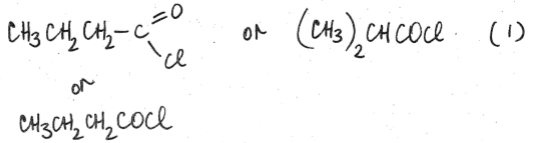 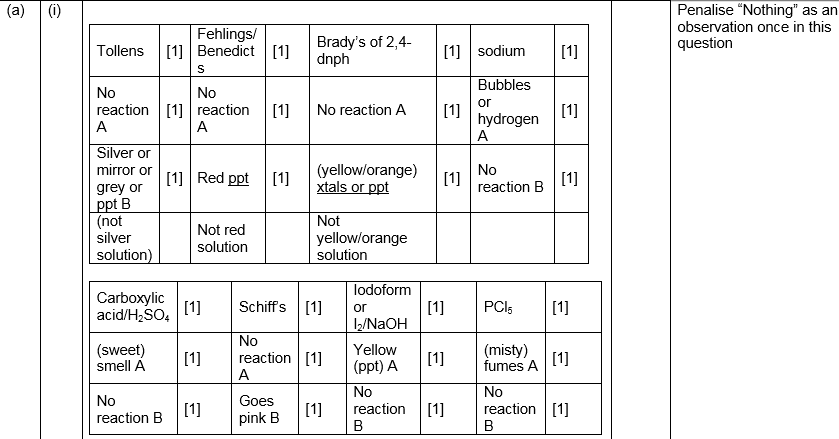 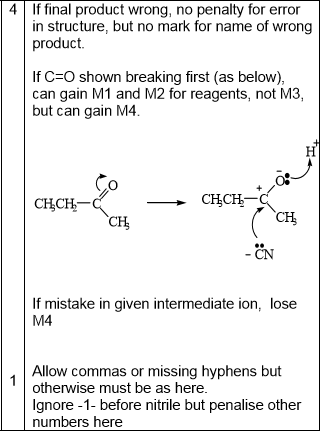 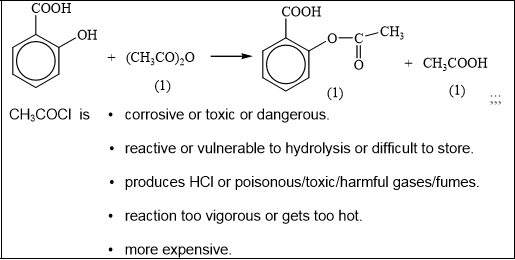 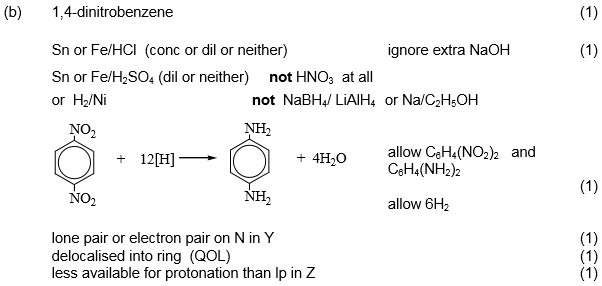 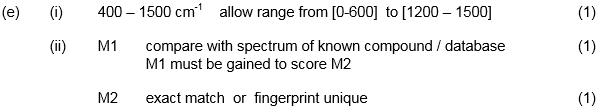 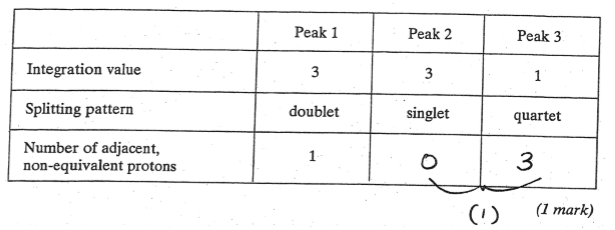 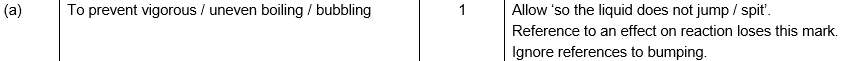 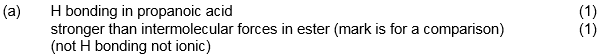 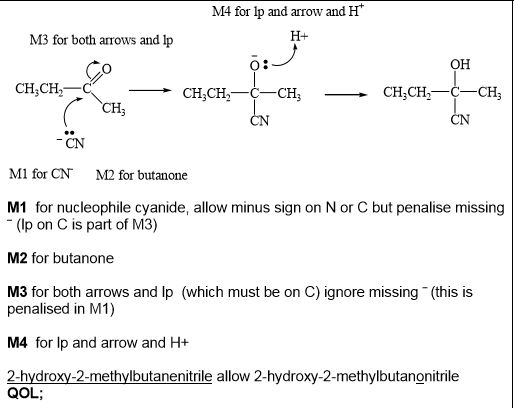 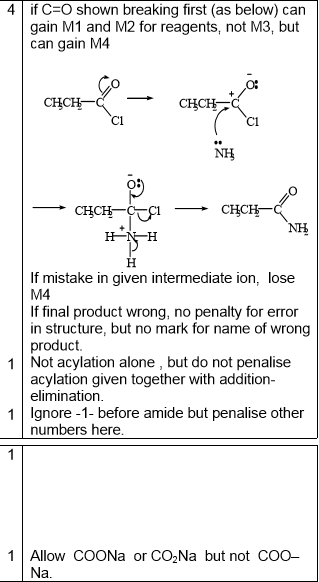 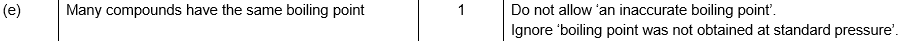 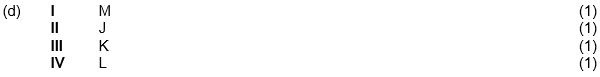 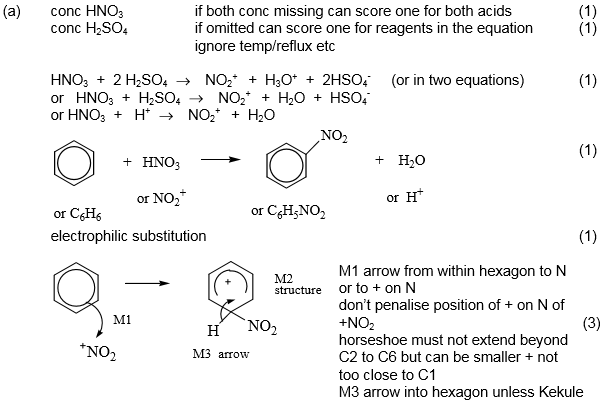 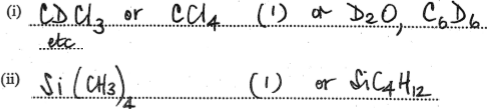 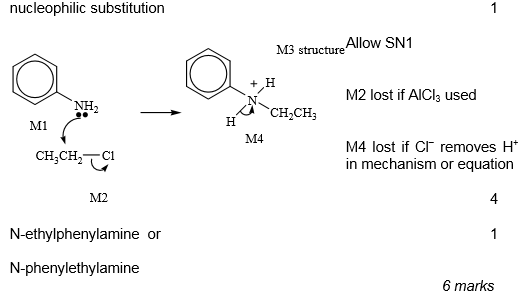 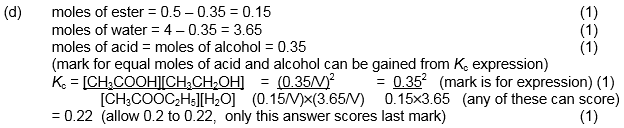 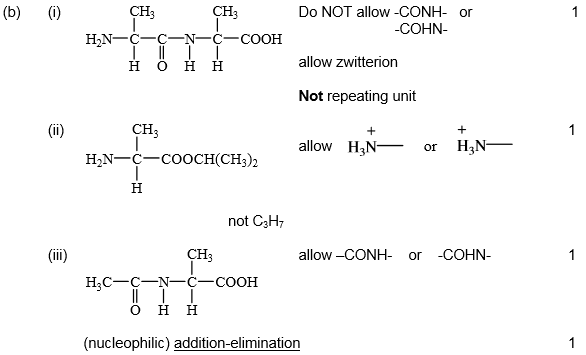 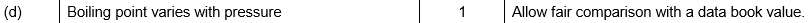 